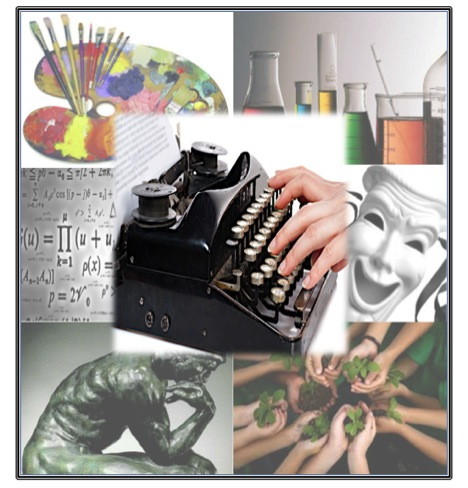 C.C. Hendricks, InstructorOffice Hours: Tuesday, 3:30-5:00 pm; Thursday, 11:00 am-12:30 pm; Friday, 2:00-3:00 pm (*Last Friday of each month will be made by appointment only, as I have a regular meeting scheduled for that time.)**All office hours will be held in my office, Sanford Hall, room 201. I am also available by appointment as well.Contact: hendrickscr@appstate.edu**While I encourage you to email me with questions or concerns throughout the course, I may not always be available for a prompt response, such as during holidays, evenings, and weekends. I will also be reluctant to answer questions that are addressed in the course syllabus or on ASULearn, so please be sure to refer to both prior to emailing.Course Texts:Ruszkiewicz, John J., and Jay T. Dolmage. How to Write Anything: A Guide and Reference with Readings. New 	York: Bedford/St. Martin’s, 2012. Print.  [Rental—University Bookstore]Hacker, Diane, Stephen A. Bernhardt, and Nancy Sommers. Writer’s Help. Bedford/St. Martins, 2012.	(Web Access: http://writershelp.com)[Recommended—Online Handbook]**Additional course readings will be provided in class and made available on the ASULearn course website. Please familiarize yourself with the ASULearn course site as soon as possible, and be sure to visit the site regularly throughout the semester. I will also communicate with the class via the email feature on ASULearn, and it is imperative that you check your email REGULARLY before coming to class. Course Description:Prerequisite: Successful completion of ENG 1000 and 30 hours of course credit.ENG 2001 is designed to introduce students to Writing Across the Curriculum (WAC), preparing them for future academic writing by writing in a variety of academic genres, discourses and conventions. Throughout this process, students will be exposed to various types of texts within different academic disciplines. This course works to prepare students for professional-level writing conventions, empowering them to create concise, effective, and creative compositions within their chosen field of study. ENG 2001 also introduces students to a multitude of texts including written, oral, visual, and audial communications, requiring them to critically and rhetorically analyze the writing of their major. Throughout the course, students will individually and collaboratively enhance their reading, writing, revising, and research skills. Students will also learn to successfully implement different styles of documentation required by a variety of academic disciplines. By the end of the semester, students will be more confident in their ability to adapt their writing to different disciplines and in their overall proficiency as a writer.  Gen. Ed. Goals and Outcomes for English 2001Prerequisite: Successful completion of English 1000 and 30 hours of course creditEnglish 2001 is a General Education course and as such, requires that all students fulfill the following Goals and Outcomes:-Goal 1: Students demonstrate the Goals and Outcomes of ENG 1000 in increasingly complex rhetorical situations.Analyze and respond to diverse rhetorical situations, write with a purpose, and write with authority.Demonstrate critical thinking, reading, and writing through participation in scholarly fields of inquiry and evaluation of the ideologies in one's own and others' writing.Recognize that writing is a process that requires generating ideas, drafting, sharing, revising, editing, and proofreading one's own written products.-Goal 2: Students exhibit increasing disciplinary awareness.Read and analyze texts from various genres and disciplines.Use rhetorical theory as a lens for understanding and evaluating texts.Develop a burgeoning understanding of the genres and formats common to major disciplines.-Goal 3: Students apply disciplinary awareness to the creation of their own texts across various genres and/or media.Produce texts in various genres and formats for various disciplines.Locate, evaluate, analyze, synthesize, and incorporate primary and/or secondary sources appropriate to genre and discipline.Demonstrate correct use of at least two documentation styles.-Goal 4: Students develop metacognition of academic writing.Reflect on disciplinary differences across academic writing and rationale for them.Reflect on writing and its place within disciplinary conversations.-Goal 5: Students develop information literacy strategies and skills that transfer across the curriculum. Select and use hardware, software, databases, and other technologies for researching, drafting, and sharing writing.All ENG 2001 students will produce a semester-ending portfolio that demonstrates fulfillment of these Goals and Outcomes.Course Assignments:Writer’s Notebook: Throughout the semester, you will complete informal free writes, writing exercises, and reading responses. These assignments should be kept together in a loose-leaf notebook or in a folder with a 3-hole punch, and will be included in the final portfolio. In addition to being included in your final portfolio, the Writer’s Notebook accounts for 5% of your class participation grade. Essays: You will complete four major writing assignments throughout the semester: a media literacy narrative, rhetorical analysis, a Writing About Writing research paper, and a reflective cover letter. As writing is a process, each essay will require different drafts to be completed, receiving feedback from both classmates and myself. Drafts are to be completed by the assigned due dates. I will also require you to regularly upload your drafts electronically to the ASULearn course site. This revision process will help you to develop your writing from the invention and planning stages into concise, clear, well-researched, and correctly formatted essays. I will provide additional information and detailed rubrics as the course progresses. You will revise THREE of these essays, your reflective cover letter and TWO essays of your choosing, to be completed and formally graded as part of your final portfolio due at the end of the course. For each essay, you will participate in Writing Workshops. I will provide specific directions for peer feedback during each Workshop completed. Attendance and participation in these Workshops is vital to your success in this course and as a writer. (Two heads are always better than one!) You will be expected to attend every workshop prepared with the appropriate draft completed. Failure to do so will result in loss of Process credit for that workshop day, as well as an absence for that day. Late drafts will NOT receive credit, and will NOT be accepted unless prior arrangements have been made. In addition, any misconduct in class or during the workshops may also result in a deduction from your process grade. Your Process Credit grade includes both draft and workshop credit, accounting for 35% of your overall course grade. Portfolio: You will complete an Evaluation Portfolio, due on May 1st, 2015 by 5 pm  to be submitted electronically on ASULearn. Portfolios should reflect your individual writing process and success throughout the course. At the very least, portfolios should include:		-Final, Revised Reflective Essay		-Itemized List of Contents		-Writer’s Notebook		-Conference Draft of All Essays 		-A FINAL, fully revised draft of TWO essays of your choosing to be graded (clearly 				marked FINAL). 		-Anything else you wish to include. 		(NOTE: I may alter this list of required materials as the semester progresses.)An incomplete portfolio will result in a lower grade, so be sure to save all of your drafts, both electronically and in hard copy throughout the semester. Unorganized portfolios will also result in a lower grade. Your portfolios should reflect your overall progress as a writer throughout the course in a clear, organized, and imaginative manner. (Creativity is always appreciated!) I will provide more detailed information on the portfolio and the submission process as the course progresses. Portfolios account for 50% of your overall course grade. Alternative Media Group Presentation: Towards the end of the semester, you will complete a collaborative alternative media presentation with your Workshop group. As a group, you will present one of your papers through an alternative media, such as visual, audial, or performance mediums (i.e anything except an actual written paper). I will provide a detailed assignment sheet for the presentations in class. The presentation accounts for 5% of your final course grade. Conferences:During the semester, I will hold three informal conferences to discuss your writing and overall progress throughout the course. During class time, I will provide conference sign-up sheets. You MUST attend all three of your conferences. Make-up conferences will only be permitted for extenuating circumstances and when prior arrangements have been made. Missing a conference will count as one absence. Classes will be canceled on conference days. Grading:Grading Scale:0-59: F, 60-66: D, 67-69: D+, 70-72:C-, 73-76:C, 77-79:C+, 80-83: B-, 83-86: B, 87-89: B+, 90-93: A-, 94-100: ALate Work:All assignments should be completed and handed in by the assigned due date unless you have made prior arrangements with me. If you are absent on the date an assignment is due, you should submit the assignment before or on the due date, or you should make arrangements with me prior to your absence. More specific information on late penalties is provided in the course assignment descriptions.  Attendance Policy:You must attend class to succeed in this course. You are allotted THREE unexcused absences with no penalty or explanation required. Three tardies will count as one absence. For every additional absence, five points will be deducted from your final course grade. On the sixth absence, you will fail this course. Remember, missing a conference will count as one absence. 5%Presentation15%Class Participation35%Process Credit50%Portfolio